ОБЩЕСТВО С ОГРАНИЧЕННОЙ ОТВЕТСТВЕННОСТЬЮ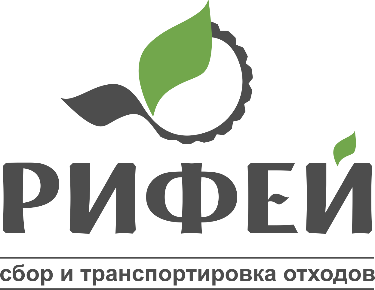 «Компания «РИФЕЙ»622001, Свердловская область, г. Нижний Тагил, Черноисточинский тракт, 14+7(3435) 36-33-77rifey-apo1@mail.ruУважаемые жители,доводим до вашего сведения график бесконтейнерного сбора твердых коммунальных отходов на территории Североуральского городского округа c 29.05.2020г.Обращаем Ваше внимание, что в соответствии с разъяснениями Минприроды РФ от 11.10.2019 г. услуга по обращению с твердыми коммунальными отходами (ТКО) не распространяется на сбор и вывоз строительного мусора, веток, спила деревьев, травы, ртутных ламп, автомобильных шин, разобранных стаек, плёнки и стекло от теплиц.График вывоза носит тестовый характер, в случае изменений, граждане будут дополнительно оповещены через сайт Регионального оператора http://rif.ecotko.ru/, а также через сайт администрации городского округа.При помешочном сборе потребитель к указанному в графике времени складирует тару с отходами (пакеты, мешки) у края проезжей части дороги. Подборщик самостоятельно производит погрузку отходов в мусоровоз.Допускается отклонение от графика движения по времени в следующих случаях:- отсутствие возможности проезда (гололед, не расчищенные дороги, припаркованный транспорт).- поломка автомобиля.	По всем случаям нарушения графика или не вывоза твердых коммунальных отходов Вы можете обратиться в диспетчерскую службу ООО «Компания «РИФЕЙ» по телефону: 8(34384) 9-41-04 с 8.00 до 20.00 ежедневно.Населенный пунктАдресНомера домовВремя вывозаПериодичностьг. Североуральскул. Заречная3,4,5,6,7,15,16,1913:00-15:00пятницаг. Североуральскул. Вагранская1,2А,47,49,53,55,57,59,61,6613:00-15:00пятницаг. Североуральскул. Ватутина32,3413:00-15:00пятницаг. Североуральскул. Октябрьская126,130,132,116,92,90,8413:00-15:00пятницаг. Североуральскул. Комсомольская28,30,32,43,45,49,50,55,5713:00-15:00пятницаг. Североуральскул. Первомайская92,94,65,69,102,10413:00-15:00пятницаг. Североуральскул. Свердлова1113:00-15:00пятницаг. Североуральскул. Карпинского33,28,26,24,18,14,10,17,1313:00-15:00пятницаг. Североуральскул. Пушкина8А,14А,3,16,2,413:00-15:00пятницаг. Североуральскул. Карла Маркса 1,1А,2,2А,5,4,23,28,3213:00-15:00пятницаг. Североуральскул. Толстого  1-469:00- 13:00субботаг. Североуральскул. Источная1-159:00- 13:00субботаг. Североуральскул. Шевченко1-209:00- 13:00субботаг. Североуральскул. З. Космодемьянской1-209:00- 13:00субботаг. Североуральскул. Гаражная3,5,9,15,199:00- 13:00субботаг. Североуральскул. Щорса1,3,5,9,11,13,17,209:00- 13:00субботаг. Североуральскул. Куйбышева1-399:00- 13:00субботаг. Североуральскул. Гоголя1-459:00- 13:00субботаг. Североуральскул. Калинина1-319:00- 13:00субботаг. Североуральскул. Набережная1-189:00- 13:00субботаг. Североуральскул. Свердлова57-159 (нечетная сторона)9:00- 13:00субботаг. Североуральскул. Советская1-569:00- 13:00субботаг. Североуральскул. Красноармейская1-379:00- 13:00субботаг. Североуральскул. Первомайская1-8410:00- 15:00воскресеньег. Североуральскул. Пирогова18,3,5,7,24,26,13,15,30,19,38, 21,42,31,44,33,48, 35,52,37,54, 43,56,45,47,58,53,55,57,59,60,64,68-81,81А10:00- 15:00воскресеньег. Североуральскул. П. Морозова2,3,5А,4,7,11,12,15,16,17,18,20,2210:00- 15:00воскресеньег. Североуральскул. Октябрьская4,56,10,14,3,22,7,11,13,22,24,26,28,30,34,3610:00- 15:00воскресеньег. Североуральскул. М. Горького1-6410:00- 15:00воскресеньег. Североуральскул. Матросова3,6,7,9,12,15,1910:00- 15:00воскресеньег. Североуральскул. Шахтерская2,7,9,11,1310:00- 15:00воскресеньег. Североуральскул. Фрунзе15,1110:00- 15:00воскресеньег. Североуральскул. Каржавина10,12,610:00- 15:00воскресеньеп. Черёмуховоул. Гагарина 2–36 (четная сторона)08:45-  09:15средап. Черёмуховоул. Иванова 14,2108:45-  09:15средап. Черёмуховоул. Ленина 49-6809:20- 09:40средап. Черёмуховоул. Ленина69-82,84,86,88,9009:40- 10:00средап. Черёмуховоул. Калинина 56,61,69,70,71,73,74,76, 78,84,88,9410:10-10:30средап. Черёмуховоул. Пушкина5,7,9,11,27,28,3310:40-11:00средап. Черёмуховоул. Свердлова1,3,5,7,9,11,13,15,17,19,23,25,27, 2911:15- 11:45средап. Черёмуховоул. Матросова 1–35 (нечетная сторона),36-41,45,47,49-61,63,65,67,69,71,73,75,77,7913:15- 13:45средап. Черёмуховоул. Матросова62,64,66,74,76,78-93,95,97, 99,101,10313:45- 14:15средап. Черёмуховоул. Матросова96 98,102,104,106,108,117,119, 121,123,125,127,129,131,133, 135, 137,139,14114:15- 14:45средап. Черёмуховоул. С. Разина 1,2,4-18,20,22,2414:45- 15:00средап. Черёмуховоул. Ватутина5,25,27,32,4015:00- 15:15средап. Черёмуховоул. Горького2508:45- 09:00четвергп. Черёмуховоул. Кирова9,12-16,18-20 09:00- 09:30четвергп. Черёмуховоул. Кирова 21-2909:30- 10:00четвергп. Черёмуховоул. Октябрьская 1,3,5,6,7,8, 9,10,11,13,14,15,17,18,19,20 10:15- 10:30четвергп. Черёмуховоул. Октябрьская 21,22,23,24,25,26,27,28,29,30, 32,3310:30- 11:00четвергп. Черёмуховоул. Жданова6,12,3,16,19,2011:00- 11:30четвергп. Черёмуховоул. Жданова 21-34,37,38,40 11:30- 11:45четвергп. Черёмуховоул. Титова 4,6,12,13 11:45- 12:00четвергп. Черёмуховоул. Вокзальная 1,3,7,9 13:15- 13:30четвергп. Покровск-Уральскийул. Гагарина8,10,14,22,24,27,34,37,46,52,58,64,668:50- 13:00субботап. Покровск-Уральскийул. Серова20,27,34,50,56,47,57,618:50- 13:00субботап. Покровск-Уральскийул. 8 Марта10,12,14,15,18,20,25,26,30,4,35,47,48,50,628:50- 13:00субботап. Покровск-Уральскийул. Советская14,3,20,15,17,33,52,438:50- 13:00субботап. Покровск-Уральскийул. Октябрьская15-19,26,30,38,49,48,53,52, 59,54,63,56,60,62,71-73,758:50- 13:00субботап. Покровск-Уральскийул. 8 Марта83,85,78,768:50- 13:00субботап. Покровск-Уральскийул. Федорова2,3,6,88:50- 13:00субботап. Покровск-Уральскийул. Чкалова2,4,6,108:50- 13:00субботап. Покровск-Уральскийул. Чапаева2а,10,19,13,15,278:50- 13:00субботап. Покровск-Уральскийул. Свердлова148:50- 13:00субботап. Покровск-Уральскийул. Ленина1-8,368:50- 13:00субботап. Покровск-Уральскийул. Хананова6,12,14,188:50- 13:00субботап. Покровск-Уральскийул. Калинина1,3,58:50- 13:00субботап. Покровск-Уральскийул. Комсомольская58:50- 13:00субботап. Кальяул. 40 лет Октября1-8709:00- 14:00понедельникп. Кальяул. Калинина2-10709:00- 14:00понедельникп. Кальяул. Клубная209:00- 14:00понедельникп. Кальяул. Красноармейская1-11609:00- 14:00вторникп. Кальяул. Ленина1-2609:00- 14:00вторникп. Кальяул. Комарова2,4,6,809:00- 14:00вторникп. Кальяул. О. Кошевого3-4509:00- 14:00средап. Кальяул. Шахтерская15а,13,12,1009:00- 14:00средап. Кальяул. Ленина60-8809:00- 14:00средап. Кальяул. Комарова21-7809:00- 14:00средап. Кальяул. Октябрьская1-4409:00- 14:00четвергп. Кальяул. З. Космодемьянской3-2809:00- 14:00четвергп. Кальяул. Бажова2,3,6,6а,11-21, 23,25,29,30,31а,32-3609:00- 14:00пятницап. Кальяул. Первомайская8-1309:00- 14:00пятницап. Кальяпер. Клубный15,17,1909:00- 14:00пятницап. Кальяул. Кирова3,4,6,8,10,14,16,1809:00- 14:00пятницап. Кальяпер. Больничный7,909:00- 14:00пятницап. Третий Северныйул. Октябрьская1-6609:00- 15:00вторникп. Третий Северныйул. Вечернина1-2009:00- 15:00вторникп. Третий Северныйул. Морозова1-509:00- 15:00вторникп. Третий Северныйул. Калинина21,23-25,27-37,40,42,4409:00- 15:00вторникп. Третий Северныйул. Уральская9-2709:00- 15:00вторникп. Третий Северныйул. Матросова2,4,609:00- 15:00вторникп. Третий Северныйул. Пионерская1-6309:00- 15:00четвергп. Третий Северныйул. Гастелло1-7209:00- 15:00четвергп. Третий Северныйул. Комсомольская1-5109:00- 15:00четвергп. Третий Северныйул. Толмачева1,4,6,8,1009:00- 15:00четвергп. Южныйул. Ломоносова1-1908:30-13:00субботап. Южныйул. Белинского1-1308:30-13:00субботап. Южныйул. Бажова1-5408:30-13:00субботап. Южныйул. Попова1-1608:30-13:00субботап. Южныйул. Западная1-3908:30-13:00субботап. Южныйул. Школьная1-2108:30-13:00субботап. Южныйул. Садовая1-2108:30-13:00субботап. Южныйул. Садовое кольцо1-16а08:30-13:00субботап. Южныйул. Р. Люксембург1-5108:30-13:00субботап. Южныйул. Декабристов1-1508:30-13:00субботап. Южныйул. Покровская2-2008:30-13:00субботап. Южныйул. Горняков65-13508:30-13:00субботап. Южныйул. Загородная70-11008:30-13:00субботап. Южныйул. Хохрякова1-15008:30-13:00субботап. Южныйул. Островского1-17308:30-13:00субботап. Южныйул. 144 квартал1-2508:30-13:00субботап. Южныйул. Железнодорожная2-2208:30-13:00субботап. Южныйул. Малышева1-1708:30-13:00субботап. Южныйул. С. Лазо1-1708:30-13:00субботап. Южныйул. Котовского1-1608:30-13:00субботап. Южныйул. Лермонтова1-1808:30-13:00субботап. Южныйул. Сосновая1-10,12,1408:30-13:00субботап. Южныйул. Чернышевского1-16,18,20,2208:30-13:00субботап. Южныйул. Лесная1-2008:30-13:00субботап. Южныйул. Радищева3-11,13,15,17,1908:30-13:00субботап. Южныйул. Горняков1-6308:30-13:00субботап. Южныйул. Загородная1-10608:30-13:00субботап. Южныйул. Буденного1,3-608:30-13:00суббота